Державна установа 
«Центр громадського здоров’я Міністерства охорони здоров’я України» оголошує конкурс на відбір консультанта  з обробки інформації для команд швидкого реагування (RRT) в рамках проекту «Надання підтримки Центру громадського здоров’я МОЗ України для зміцнення та розбудови спроможності системи охорони здоров’я для здійснення кращого моніторингу, епідеміологічного нагляду, реагування на спалахи захворювання та їхньої профілактики (ITF/COVID 19)»Назва позиції: Консультант з обробки інформації для команд швидкого реагування (RRT)Рівень зайнятості: 10 робочих днівІнформація щодо установи:Головним завданнями Державної установи «Центр громадського здоров’я Міністерства охорони здоров’я України» (далі – Центр є діяльність у сфері громадського здоров’я. Центр виконує лікувально-профілактичні, науково-практичні та організаційно-методичні функції у сфері охорони здоров’я з метою забезпечення якості лікування хворих на cоціально-небезпечні захворювання, зокрема ВІЛ/СНІД, туберкульоз, наркозалежність, вірусні гепатити тощо, попередження захворювань в контексті розбудови системи громадського здоров’я. Центр приймає участь в розробці регуляторної політики і взаємодіє з іншими міністерствами, науково-дослідними установами, міжнародними установами та громадськими організаціями, що працюють в сфері громадського здоров’я та протидії соціально небезпечним захворюванням.Обсяг послуг консультанта:Послуги з розшуку та обробки інформації про випадки у громадському здоров’ї для потреб RRT. Послуги щодо обміну інформацією у межах RRT. Послуги з обробки баз даних для потреб RRT. Професійні та кваліфікаційні вимоги:Вища медична освіта.Досвід роботи щодо пошуку, аналізу та обробки інформації. Досвід роботи з базами даним.Знання української та англійської мов. Впевнений користувач ПК та офісного обладнання.Резюме мають бути надіслані на електронну адресу: vacancies@phc.org.ua. В темі листа, будь ласка, зазначте: «66-2021 Консультант з обробки інформації для команд швидкого реагування (RRT)»Термін подання документів – до 15 лютого 2021 року, реєстрація документів 
завершується о 18:00.За результатами відбору резюме успішні кандидати будуть запрошені до участі у співбесіді. У зв’язку з великою кількістю заявок, ми будемо контактувати лише з кандидатами, запрошеними на співбесіду. Умови завдання та контракту можуть бути докладніше обговорені під час співбесіди.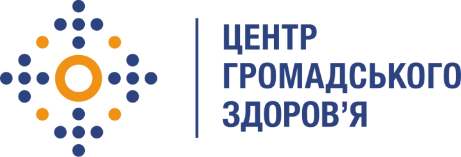 